Colegio San Manuel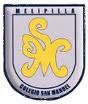 Asignatura: Ciencias naturales		Profesor: Claudio Zavala OvalleCurso: 4º básicoGUIA Nº 7CIENCIAS NATURALESNOMBRE: ______________________________________________FECHA: 15 de junioUnidad II : ¿La vida en los ecosistemas?(biología)Desarrollar actividades propuestas de las páginas 67-68 del texto de estudio (ecosistemas)Desarrollar actividades propuestas de las páginas 72-73 del texto de estudio (ecosistemas)Registrar la definición de ecosistema en el cuaderno de estudio (paginas 74-75) :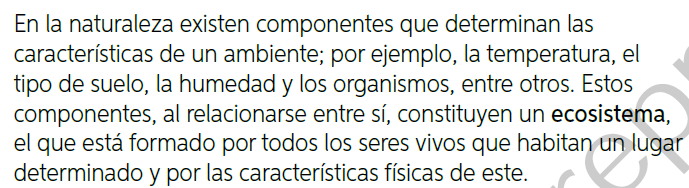 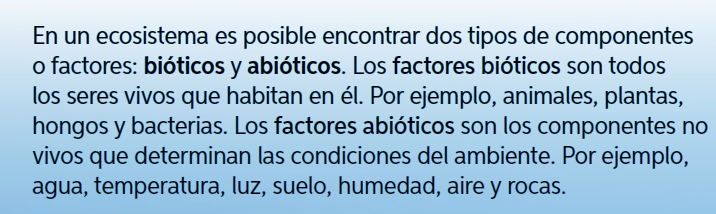 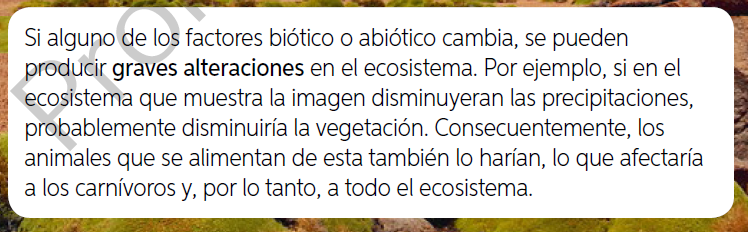 OBJETIVOS DE APRENDIZAJE:Reconocer los ecosistemas y la importancia de ellos para el desarrollo de la vidaHABILIDADES: desarrollar las técnicas de búsqueda desde fuentes bibliográficas. Conectar la ciencia con otras áreas del conocimiento.Aplicar las habilidades de pensamiento científico (HPC) en situaciones de la vida cotidianaINDICACIONES GENERALES: Desarrollar actividades solicitadas en el cuaderno de estudio o texto (cuando sea pertinente). Pintar con mínimo 3 colores las imágenes que deba realizar. RESUMIR la información desde fuentes bibliográficas fidedignas de internet o textos. Para esta actividad será necesario el TEXTO DE ESTUDIO (LIBRO CIENCIAS NATURALES) Enviar imágenes de  actividades a) , b)  a los correos : csm.matematicayciencia2020@gmail.com ; Claudio.zavala.ovalle@gmail.comINDICACIONES GENERALES: Desarrollar actividades solicitadas en el cuaderno de estudio o texto (cuando sea pertinente). Pintar con mínimo 3 colores las imágenes que deba realizar. RESUMIR la información desde fuentes bibliográficas fidedignas de internet o textos. Para esta actividad será necesario el TEXTO DE ESTUDIO (LIBRO CIENCIAS NATURALES) Enviar imágenes de  actividades a) , b)  a los correos : csm.matematicayciencia2020@gmail.com ; Claudio.zavala.ovalle@gmail.com